ORDER FORM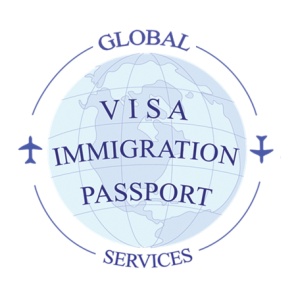 GLOBAL VIP SERVICESEmail: vip.services@yahoo.comAPPLICANT DETAILS 			                                                  FIRST NAME___________________________ LAST NAME _______________________________ Departure Date: ____/______/________PHONE ________________________________ EMAIL ADDREES __________________________________________________________SHIPPING ADDRESS				                               FULL NAME______________________________________________ COMPANY NAME ___________________________________________ADDRESS _________________________________________________________________ CITY ___________________________________ STATE __________________________________ ZIP CODE ______________________________ PHONE NO ________________________PASSPORT EXPEDITE SERVICE REQUIRED (if applicable)□ NEW PASSPORT   □PASSPORT RENEWAL   □SECOND PASSPORT    □LOST/STOLEN PASSPORT□ 24 Hours $350     	□ 2 Days $250     □ 3 Days $180     	   □ 4 Days $140  	 □ 5 DAYS $120      VISA SERVICE REQUIRED (if applicable)TOTAL FEES – FEES ARE NON-REFUNDABLE PAYMENT Methods: Payment by money order, cashier’s check or check - payable to GLOBAL VIP SERVICES. Checks are deposited same day electronically and therefore you will need to ensure that there is sufficient fund in your account to cover it.We accept payments using Visa credit card or Master card. Contact us for terms and Credit Card Authorization form.Please send your application package to us via overnight FedEx including the following details (only FedEx packages are accepted)Nadereh NewGLOBAL VIP SERVICES  22110 Clarendon Street, Suite 101Woodland Hills, CA 91367Tel: (818) 501-6400By submitting this application, I agree to VIP Services terms and conditions listed on Liability Disclaimer page.Applicant’s Name: _______________________________________   Applicant’s Signature __________________________________________Date: ____/______/__________Select type of VisaTOURISTBUSINESSOTHER Select type of processURGENTRUSHREGULARSelect No of EntriesSingle Double Multiple US PASSPORT FEE CONSULAR VISA FEE		 SERVICE FEE – For passport or/and visa Shipping via FedExNext Business Day Delivery $362nd Business Day Delivery $28The shipping rates are for packages weighing less than half pound (0.5 lb).  Add $15 for each additional half a pound.  If you prefer, you can include a prepaid FedEx air bill with your name and address as the shipper and recipient.TOTAL FEES